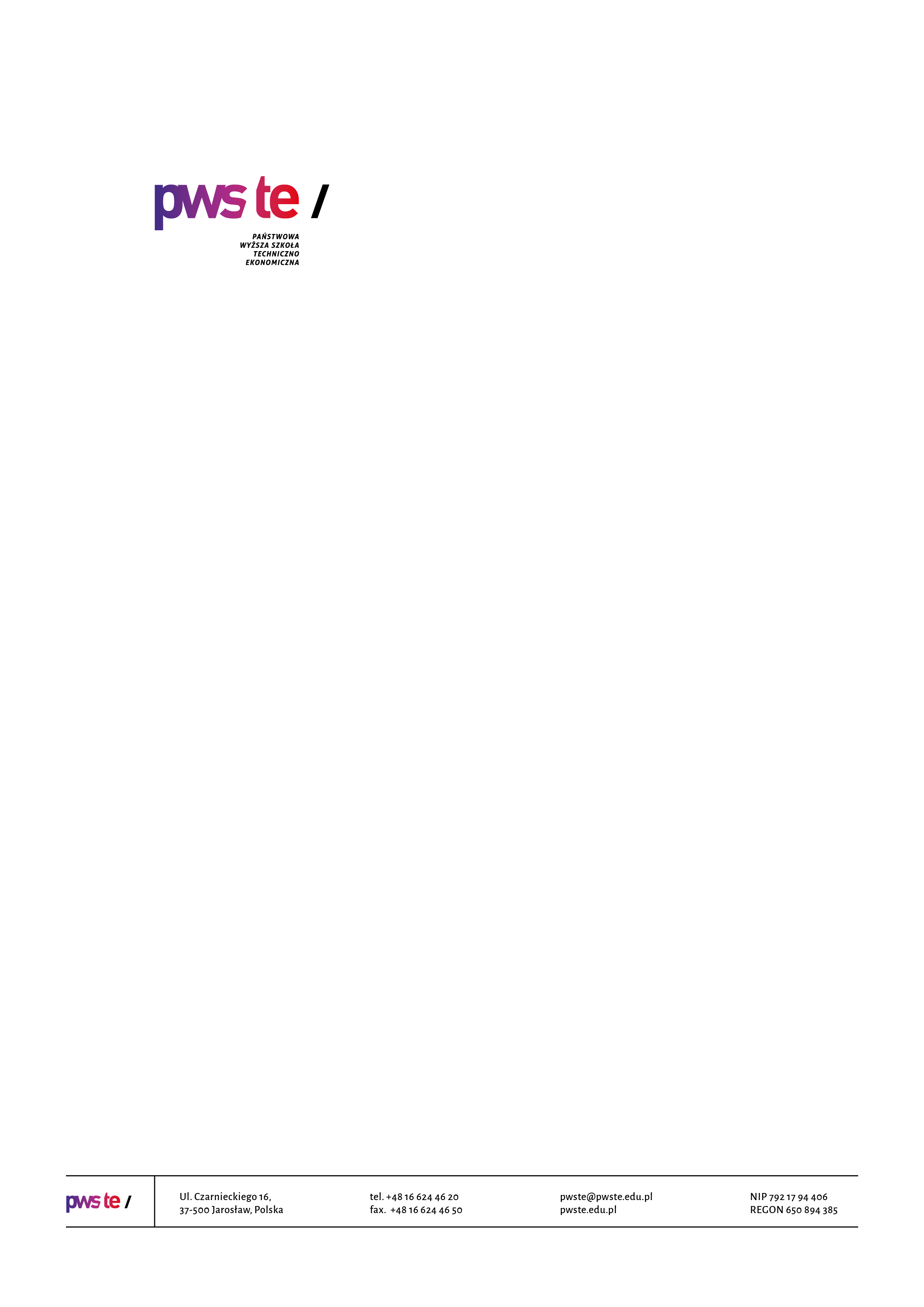 Raport z badańrok akademicki 2020/2021Studencka ankieta dla osób przyjętych na I rok studiówInstytut HumanistycznyKierunek pedagogikaStudia drugiego stopniaOpracowanie:Dział KształceniaJarosław, listopad 2020Wprowadzenie W dniach od 3 listopada do 17 listopada 2020 roku przeprowadzone zostało badanie ankietowe osób przyjętych na pierwszy rok studiów w roku akademickim 2020/2021.Celem procesu badawczego było pozyskanie opinii osób rozpoczynających studia 
w Państwowej Wyższej Szkole Techniczno-Ekonomicznej im. ks. Bronisława Markiewicza 
w Jarosławiu, na temat atrakcyjności jej oferty edukacyjnej oraz efektywności działań promocyjnych.W badaniu udział wzięło 57 studentów pierwszego roku kierunku pedagogika, studia drugiego stopnia, co stanowiło 51,8% wszystkich studentów, do których została wysłana ankieta.W ankiecie uwzględnione zostały takie pytania, jak – źródło informacji na temat oferty dydaktycznej, powód wyboru danego kierunku studiów, ocena procesu rekrutacji oraz oczekiwania wobec rozpoczętych studiów na Uczelni.Zebrany materiał został poddany szczegółowej analizie i przedstawiony w niniejszym raporcie. Ze względu na ilościowy charakter, dane zostały zaprezentowane w formie diagramów oraz tabel.Kierunek pedagogika studia drugiego stopniaMetryczka PłećPowiatWybór kierunku studiówDlaczego wybrałeś/wybrałaś swój kierunek studiów?Inne:kierunek który mnie interesował nie został otwarty (1 osoba);przypadek (1 osoba).RekrutacjaCzy brałeś/brałaś udział w tegorocznej rekrutacji na inne uczelnie wyższe (poza PWSTE 
w Jarosławiu)?Inne uczelnie wyższe, na których student brał udział w rekrutacji:Uniwersytet Rzeszowski (2 osoby);Collegium Humanum (1 osoba);studia podyplomowe (1 osoba).Skąd czerpałeś/czerpałaś informacje o PWSTE w Jarosławiu?Inne:wiedza własna (1 osoba);kontynuacja studiów (1 osoba);studiowałam na licencjacie (1 osoba);rozmowa ze znajomym (1 osoba);studiowałam na studiach I stopnia (1 osoba).Jak oceniasz proces rekrutacji?OczekiwaniaJakie są Twoje oczekiwania wobec studiów rozpoczętych w PWSTE w Jarosławiu?więcej zajęć praktycznych;możliwość skończenia studiów i znalezienia pracy;możliwość dostosowania zaliczeń do możliwości dzisiejszych czasów a także zwrócenie uwagi na studentów pracujących;liczę na praktyczne zajęcia od wykładowców, którzy pracują w nauczanych zwodach, ich pomoc oraz wsparcie;zdobycie wiedzy i wielu przydatnych umiejętności związanych w kierunkiem;dobrze zorganizowany rok dla studentów wieczorowo-weekendowych;największy problem stanowi język obcy wysoki poziom;zdobycie wiedzy praktycznej w zawodzie;wysoki poziom wiedzy;proszę o więcej informacji na temat obowiązkowych szkoleń, praktyk itp.;liczę na zmianę przepisów w/s praktyk, ponieważ w obecnej sytuacji stanowi to ogromny problem, zwłaszcza dla pracujących, którzy są w grupie wieczornej;oby były lepsze niż na URz :D;zdobyć praktykę zawodową, uzyskać tytuł magistra;zdać wszystko bez poprawkowo :);zdobycie dużej wiedzy;zdobycie umiejętności praktycznych, które przydadzą się w pracy zawodowejzdobycie potrzebnej wiedzy do pracy zawodowej;ukończenie ich z dużą dawką doświadczeń i informacji;dobra współpraca podczas zajęć online i lepszy przekaz informacje;liczę na rozwój osobisty i pracę w zawodzie;kształtowanie nowych umiejętności, czerpanie wiedzy i racjonalne myślenie o przyszłej pracy;chciałabym aby wiedza jaką przyswoję na moim kierunku była mi przydatna do realizowania się w dalszej pracy;zdobycie wiedzy, którą będzie można wykorzystać w praktyce;spodziewaj się przede wszystkim dobrej atmosfery i miłego nastawienia ze strony wykładowców oraz specjalistów;wyrozumienia ze strony wykładowców;studiowałam już na PWSTE I stopień i byłam zadowolona. Aktualnie również jestem zadowolona z mojego kierunku, moje oczekiwania to dużo praktyki oraz łatwość w kontakcie z wykładowcami, lecz jestem z tego zadowolona już na tym etapie;uzyskania tytułu magistra;zdobycie wiedzy i umiejętności potrzebnych w pracy;by zdobyta wiedza była użyteczna w pracy;moje oczekiwania, wobec studiów na PWSTE to przede wszystkim zdobycie doświadczenia, jakie dają praktyki zawodowe, oraz zapoznani z niezbędną wiedzą do dalszej pracy w tym kierunku;brak;chcę poszerzać swoją wiedzę;zdobycie wiedzy nie tylko teoretycznej, ale i praktycznej;dostęp do materiałów z zajęć. Możliwość połączenia studiowania i pracy;zdobycie jak największej wiedzy w zakresie pedagogiki;możliwość kształcenia praktycznego, ciekawe zajęcia dydaktyczne;zdobycie wiedzy przydatnej w pracy zawodowej;chęć pogłębienia wiedzy;zmiana godzin wykładów które odbywają się w tygodniu i nie mam możliwości uczestniczenia w nich ze względu na pracę;skończenie studiów;więcej wyrozumiałości i życzliwości;elastyczność. Możliwość łączenia pracy ze studiami;większą atrakcyjność i konkurencyjność na rynku pracy;chęć pogłębienia wiedzy i umiejętności;zdobycie odpowiedniej praktyki oraz odpowiedni zasób wiadomości potrzebny do podjęcia pracy w zawodzie.Rekomendacje do raportu z badań„Studencka ankieta dla osób przyjętych na I rok studiów”Celem badania było pozyskanie opinii osób rozpoczynających studia na danym kierunku na temat atrakcyjności oferty edukacyjnej Państwowej Wyższej Szkoły Techniczno-Ekonomicznej im. ks. Bronisława Markiewicza w Jarosławiu. 
W kwestionariuszu poruszone zostały zagadnienia dotyczące powodów wyboru danego kierunku studiów, źródeł informacji na temat oferty dydaktycznej oraz oceny procesu rekrutacji. Respondenci mieli również możliwość przedstawienia swoich oczekiwań wobec studiów rozpoczętych w PWSTE w Jarosławiu.Rekomendacje do raportu z badań – rekomenduje się:dbałość o stałe podnoszenie jakości kształcenia przez nauczycieli akademickich na prowadzonych zajęciach oraz stosowanie precyzyjnej koncepcji kształcenia w zakresie przygotowania studenta do zawodu. Wynika to z faktu, iż kluczowym elementem, dla pozyskiwania nowych studentów, jest opinia kolegów studiujących w PWSTE.Podkreślenie – podczas prowadzenia działań promocyjnych – kształcenia zawodowego w PWSTE, współpracy z pracodawcami, oferty praktyk, a także innych licznych możliwości rozwoju zainteresowań studentów, poprzez działalność w kołach naukowych czy organizacjach studenckich.Zaprojektowanie i wdrożenie w Instytucie szczegółowego planu działań służącego zwiększeniu skuteczności procesu promocji.Zwiększenie zainteresowania ofertą dydaktyczną PWSTE w Jarosławiu także osób 
z innych okolicznych województw. Zintensyfikowanie działań promocyjnych 
w województwach innych niż podkarpackie, mogłoby wpłynąć na podniesienie liczby kandydatów na studia w PWSTE w Jarosławiu.Liczba studentów, do których została wysłana ankietaLiczba studentów, którzy wypełnili ankietęZwrotność1105751,80%System Internetowej Rejestracji Kandydatów (IRK)Dostępność informacjiObsługa Biura Rekrutacji